Скачано с www.znanio.ru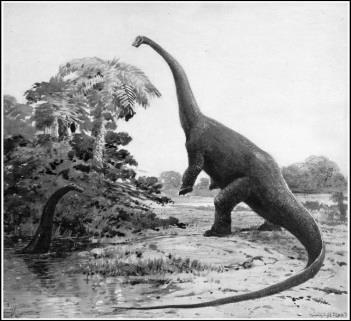 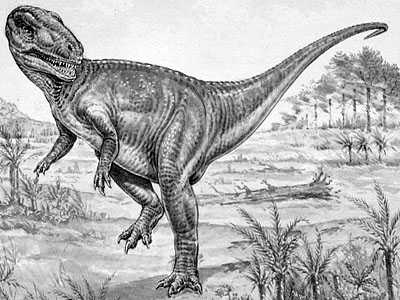 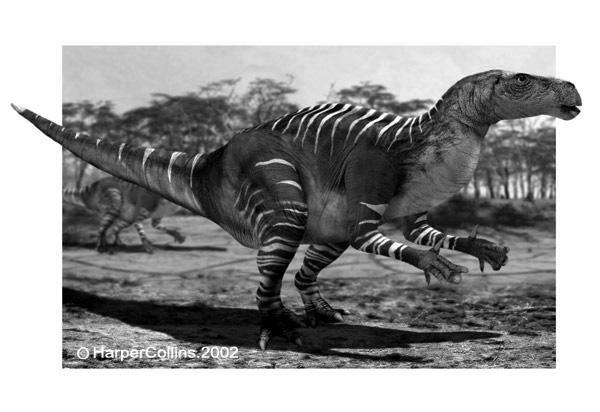 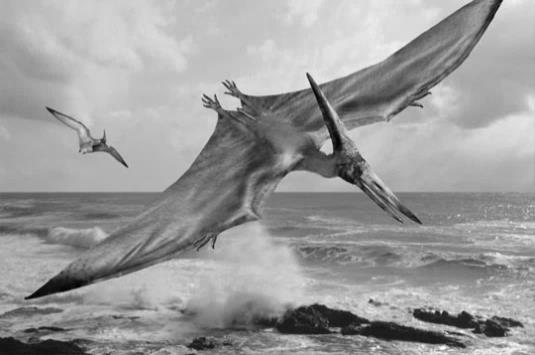 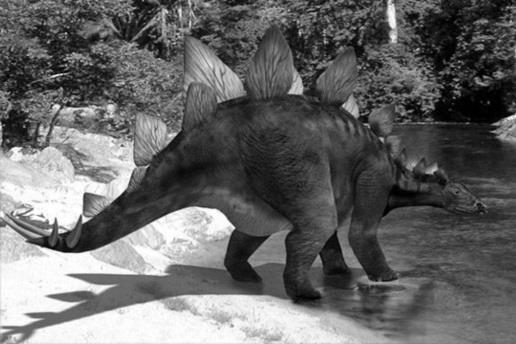 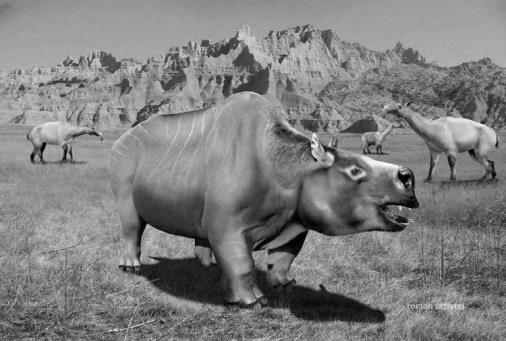 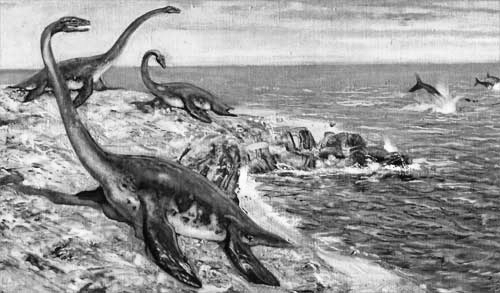 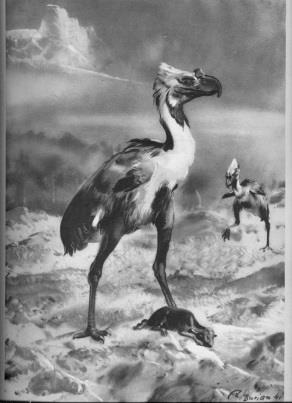 